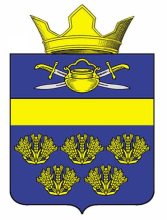 АДМИНИСТРАЦИЯ ВЕРХНЕКУРМОЯРСКОГО СЕЛЬСКОГО ПОСЕЛЕНИЯ КОТЕЛЬНИКОВСКОГО МУНИЦИПАЛЬНОГО РАЙОНА ВОЛГОГРАДСКОЙ ОБЛАСТИ                                                ПОСТАНОВЛЕНИЕ      от   23 сентября 2022                                                         №34                                                Об отмене  дополнительных требований пожарной безопасности на период  действия особого противопожарного режима на территории  х.Веселый                                Котельниковского муниципального района Волгоградской области     В соответствии с Федеральным законом от 21.12.1994 г. № 69-ФЗ «О пожарной безопасности», Федеральным законом от 06.10.2003 г. № 131-ФЗ «Об общих принципах организации местного самоуправления в Российской Федерации», постановлением Губернатора Волгоградской области от 22.09.2022 г. № 573 «Об отмене особого противопожарного режима на территории Волгоградской области», Уставом Верхнекурмоярского сельского поселения Котельниковского муниципального района Волгоградской области , администрация Верхнекурмоярского сельского поселения Котельниковского муниципального района постановляет: 1.Отменить   с 08.00 часов 23.09.2022 г. на территории х.Веселый  Верхнекурмоярского сельского поселения   особый  противопожарный  режим.   2.Признать утратившим силу:- постановление администрации Верхнекурмоярского сельского поселения Котельниковского муниципального района Волгоградской области от 27.06.2022  №21  «Об установлении дополнительных требований пожарной безопасности на период  действия особого противопожарного режима на территории  х.Веселый  Котельниковского муниципального района Волгоградской области»;- постановление администрации Верхнекурмоярского сельского поселения Котельниковского муниципального района Волгоградской области от 22.08.2022 №28 «О внесении изменений в постановление администрации Верхнекурмоярского сельского поселения Котельниковского муниципального района Волгоградской области от 27 июня 2022 №21 «Об установлении дополнительных требований пожарной безопасности на период  действия особого противопожарного режима на территории  х.Веселый  Котельниковского муниципального района Волгоградской области». 3.Постановление вступает в силу со дня его подписания.  Глава Верхнекурмоярского                                                  А.С.Мельников  сельского поселения        